Maintenance Change Request DocumentInvestment Funds Messages (reda.004) ISO 20022 Investment Funds Maintenance 2020-2021 'Draft This document provides the implementation proposals for the 2021 change requests for the fund reference data report message (reda.004). July 2020 Table of ContentsTable of Contents	21	Maintenance Request	41.1	Maintenance Change Request (MCR) Documentation Set Draft 2	51.2	MCR Meetings and Document Review History	51.3	How to Read the Diagrams	52	Funds Reference Data Report Change Request	72.1	CR 0851 Updates for MiFID EMT V3 (ID 1696)	73	Section I Implementation Overview	93.1	Overview of impact	93.2	Summary of Changes	104	Section I Implementation Details	154.1	Message Scope/Usage - definition	154.2	Version - definition	154.3	Authorised Proxy - new element	154.4	General Reference Date - definition	154.5	Target Market Indicator - new element	154.6	Ex Ante Indicator - new element	164.7	Ex Post Indicator - new element	164.8	Security Identification/Legal Structure - renamed to Product Type	164.9	Security Identification/Product Type - new code	174.10	Security Identification/EMT Legal Structure Guideline - deletion	174.11	Security Identification/ Product Category - definition	184.12	Security Identification/Product Category Germany - new element	184.13	Security Identification/Notional Or Unit Based - new element	184.14	Security Identification/Quotation Type - definition update	194.15	Security Identification/No Retrocession Indicator - new element	194.16	Security Identification/Ex Post Cost Calculation Basis - new element	194.17	Security Identification/EMT Security Identification Guideline - deletion	204.18	Fund Details/May Be Terminated Early - new element	204.19	Fund Details/EMT Fund Details Guideline - deletion	204.20	Subscription Processing Characteristics + Local Market Annex - rule correction (ID 1697)	204.21	Target Market/Reference Date - new element	214.22	Target Market/Investor Type/Investor Type Professional - definition & new codes	214.23	Target Market/Investor Type/Investor Type Eligible Counterparty - definition, deletion code NEUT	224.24	Target Market/Ability To Bear Losses/ No Capital Loss - definition update	224.25	Target Market/Ability To Bear Losses/ Limited Capital Loss - definition update	234.26	Target Market/Ability To Bear Losses/ Limited Capital Loss Level - definition update	234.27	Target Market/Ability To Bear Losses/ No Capital Guarantee - definition update	234.28	Target Market/Ability To Bear Losses/ Loss Beyond Capital - definition update	234.29	Target Market/Client Objective And Needs/ Return Profile Preservation - definition update	234.30	Target Market/Client Objective And Needs/ Return Profile Growth - definition update	234.31	Target Market/Client Objective And Needs/ Return Profile Income - definition update	244.32	Target Market/Client Objective And Needs/ Return Profile Hedging - definition update	244.33	Target Market/Client Objective And Needs/ Option Or Leveraged Return Profile - definition update	244.34	Target Market/Client Objective And Needs/ Return Profile Other - deletion	244.35	Target Market/Client Objective And Needs/ Minimum Holding Period - Time Frame	244.36	Target Market/Client Objective And Needs/ Minimum Holding Period - guideline deletion	244.37	Target Market/Client Objectives And Needs/ May Be Terminated Early - moved	254.38	Target Market/Client Objective And Needs/ Specific Investment Need - deletion	254.39	Target Market/Client Objectives And Needs/ESG Preferences - new element	254.40	Target Market/Client Objectives And Needs/Other Specific Investment Need - new element	254.41	Target Market/Client Objectives And Needs/Specific Investment Need Guideline - deletion	264.42	Costs And Charges/Ex Ante Reference Date - deletion: restored	264.43	Costs And Charges/Ex Post Reference Date - deletion	264.44	Costs And Charges/Individual Cost Or Charge/Cost Type/Code - update	264.45	Costs And Charges/Individual Cost Or Charge/Sign - new element	324.46	Costs And Charges/Individual Cost Or Charge/Reference Period - renamed	324.47	Costs And Charges/Individual Cost Or Charge/ Sign Rule 1	324.48	Costs And Charges/Individual Cost Or Charge/ Sign Rule 2	334.49	Costs And Charges/EMT General Guideline - deletion	334.50	Costs And Charges/Ex Ante Reference Date Guideline - deletion: restored	335	Sections J and K of CR 0851	346	Message Schema Structure Diagrams	356.1	Report Details	356.2	Security Identification	366.3	Fund Details	376.4	Target Market	386.5	Target Market/Investor Type	386.6	Target Market/Ability To Bear Losses	396.7	Target Market/Client Objectives And Needs	396.8	Costs And Charges	40End of Document	41Maintenance Request A. Name of the request"Investment Funds Reference Data Report Message"B. Submitting OrganisationSWIFTC. Related MessageUnder this project, the following ISO 20022 funds messages will be maintained:There is one message in scope of the 2020-2021 maintenance cycle.D. Commitments of the submitting organisationSWIFT confirms that it can and will:undertake the development of the new version of the candidate ISO 20022 message models that it will submit to the RA for compliance review and evaluation. For the ISO 20022 yearly maintenance cycle, new valid Message Definition models will be available to the RA by December 1. provide a new version of part 1 of the Message Definition Report (MDR) by December 1.address any queries related to the description of the new models and messages as published by the RA on the ISO 20022 website.SWIFT confirms that it intends to organise the testing and the actual implementation of the new version of the messages once the related documentation has been published by the RA.SWIFT confirms its knowledge and acceptance of the ISO 20022 Intellectual Property Rights policy for contributing organisations, as follows.“Organisations that contribute information to be incorporated into the ISO 20022 Repository shall keep any Intellectual Property Rights (IPR) they have on this information. A contributing organisation warrants that it has sufficient rights on the contributed information to have it published in the ISO 20022 Repository through the ISO 20022 Registration Authority in accordance with the rules set in ISO 20022. To ascertain a widespread, public and uniform use of the ISO 20022 Repository information, the contributing organisation grants third parties a non-exclusive, royalty-free license to use the published information”.E. Contact personsJanice Chapman – SWIFT Standards, mailto: janice.chapman@swift.comPreliminary NoteEach change request is identified first with its ISO 20022 change request number, followed by a descriptive change request name, followed by the internal identification (ID) of the organisation (SWIFT) carrying out the maintenance (the SWIFT ID numbers have not yet been assigned). This is to facilitate cross referencing.Maintenance Change Request (MCR) Documentation Set Draft 2The documentation set comprises:MCR Meetings and Document Review HistoryHow to Read the Diagrams In some cases, diagrams representing the message structures are used to illustrate the new version of the message formats and sequences. These diagrams are generated in a tool called Altova-XML Spy. Understanding the Diagrams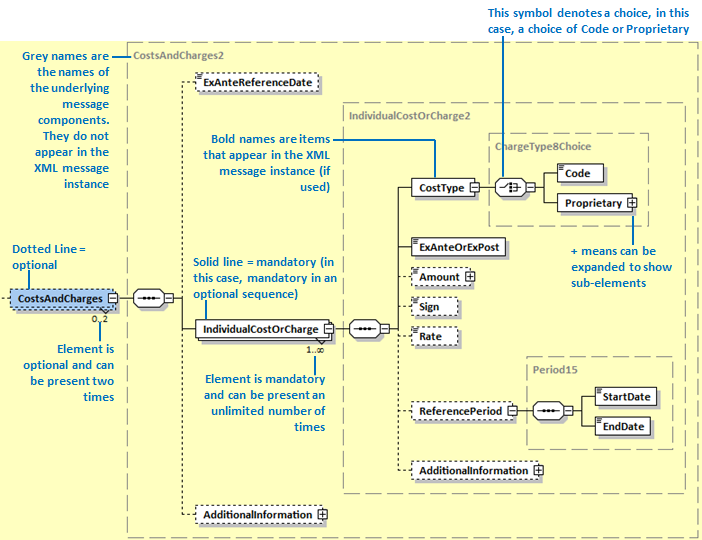 Thus, from the above message structure diagram, the following can be deduced:The CostsAndCharges sequence is optional and may be present twice.If CostsAndCharges is used then the IndividualCostOrCharge sequence is mandatory and may be present an unlimited number of times.If CostsAndCharges/IndividualCostOrCharge is used, the CostType element is mandatory and must be present once. CostType is a choice of Code and Proprietary, either Code or Proprietary must be present.If CostsAndCharges/IndividualCostOrCharge is used, ExAnteOrExPost must be used.If CostsAndCharges/IndividualCostOrCharge is used, Amount is optional.And so on.Funds Reference Data Report Change RequestCR 0851 Updates for MiFID EMT V3 (ID )A.	Origin of the request:B.	Related Messages:C.	Description of the change request:Update the message so that it supports version three of the MiFID II EMT template.Details of the additional elements are provided in the annex ‘CR_EMTv3_Annex_2020-05-25_v1.docx’.D.	Purpose of the Change:The Fund Reference Data Report message was significantly enhanced in the 2018-2019 (and subsequently updated in the 2019-2020) maintenance cycle to provide an ISO 20022 message that allows information concerning product governance, such as target market data, and a breakdown of the costs and fees, to be communicated and to provide a structured version equivalent to the MiFID II EMT spreadsheet template. The reda.004.001.04 version of the message allows compliance with both the EMT version 1 and EMT version 2 templates. In December 2019, version three of the EMT template was released. The purpose of this change request is the addition of elements, modification of element definitions and (possibly) the deletion of non EMT version 3 elements, so that it complies with the MiFID II EMT version 3 template.It is expected that all EMT users will migrate to EMT version 3 by December 2020 and some may migrate earlier. EMT users that need to comply to EMT version 1 and version 2, will continue to use version 4 of the Fund Reference Data Report (reda.004.001.04) message. EMT users that need to comply to EMT version 3 will use the new version of the Fund Reference Data Report (reda.004.001.05) message produced as a result of this maintenance change request.E. 	Urgency of the request:For the next maintenance.F.	Business examples:G. 	SEG/TSG recommendation:Comments:I.	ImplementationFor the implementation proposals, see next sections.J.	Proposed timingThe submitting organisation confirms that it can implement the changes when requested.K.	Final decision of the SEG(s)Comments:Reason for rejection:Section I Implementation OverviewOverview of impactThis shows an overview of the message structure and the impacted sequences.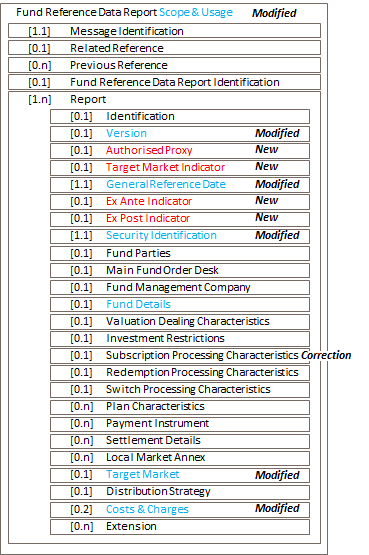 Summary of ChangesNew elements are shown in red. Modified elements are shown in blue.Section I Implementation DetailsMessage Scope/Usage - definitionThe message scope and usage definition is updated to remove the references to EMT v1 and V2. See spreadsheet 'DRAFT2reda.004.001.05.xlsx'.Version - definitionThe definition is updated to remove the references to EMT v1 and V2. See spreadsheet 'DRAFT2reda.004.001.05.xlsx'.Authorised Proxy - new elementThe new element is added after 'Version':ContactAttributes5 - New VersionGeneral Reference Date - definitionThe definition is updated to remove the references to EMT v1 and V2. See spreadsheet 'DRAFT2reda.004.001.05.xlsx'.Target Market Indicator - new elementThe new element is added after 'General Reference Date':Ex Ante Indicator - new elementThe new element is added after the new element 'Target Market Indicator':Ex Post Indicator - new elementThe new element is added after the new element 'Ex Ante Indicator':Security Identification/Legal Structure - renamed to Product TypeThe element 'Legal Structure' is renamed. The definition is updated accordingly. The code list is updated. Security Identification/Product Type - new codeThe previous named 'Legal Structure' element, which is now called 'Product Type', needs an additional code. A new code list is created:Code ListSecurity Identification/EMT Legal Structure Guideline - deletionThe guideline is deleted since the guideline explains usage for EMT v1 or v2 and is no longer relevant.Security Identification/ Product Category - definitionPreviously there was a single element 'Product Category' to cover both the non-German and the German EMT items. The definition of Product Category is updated to provide a clearer differentiation (and a new element is added for the German scenario, see below). The definition is also updated to remove the references to EMT v1 and V2. See spreadsheet 'DRAFT2reda.004.001.05.xlsx'.Security Identification/Product Category Germany - new elementThe new element is added below 'Product Category': Security Identification/Notional Or Unit Based - new elementThe new element is added below 'Product Category Germany':Data TypeChoice between code and proprietary. Security Identification/Quotation Type - definition updateThe definition is updated to remove the references to EMT v1 and v2. See spreadsheet 'DRAFT2reda.004.001.05.xlsx'.Security Identification/No Retrocession Indicator - new elementThe new element added after the new element 'Notional Or Unit Based':Security Identification/Ex Post Cost Calculation Basis - new elementThe new element is added after the new element 'No Retrocession Indicator':Ex Post Cost Calculation Basis Code ListSecurity Identification/EMT Security Identification Guideline - deletionThe guideline is deleted since the guideline explains usage for EMT v1 or v2 and is no longer relevant.Fund Details/May Be Terminated Early - new elementThis element is moved from Target Market/ ClientObjectivesAndNeeds sub-sequence and the definition is updated to reflect the new EMT v3 reference number.Fund Details/EMT Fund Details Guideline - deletionThe guideline is deleted since the guideline explains usage for EMT v1 or v2 and is no longer relevant.Subscription Processing Characteristics + Local Market Annex - rule correction (ID )This change is not part of the EMT v3 updates. An error was reported by a user of the message.Correction of the textual description of 'NonWorkingDayAdjustmentRule' in the following sequences:[1] SubscriptionProcessingCharacteristics/ DealConfirmationTimeFrame[2] LocalMarketAnnex/ SubscriptionProcessingCharacteristics/ DealConfirmationTimeFrame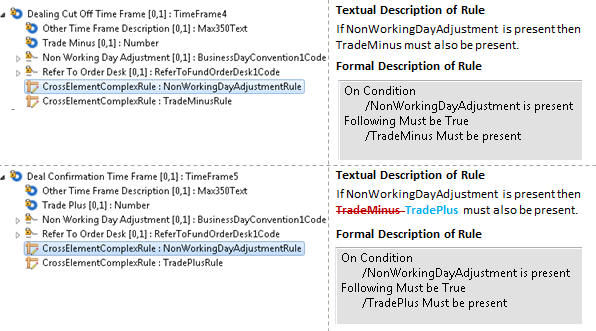 Target Market/Reference Date - new elementThis new element is added as first element in the Target Market sequence.Target Market/Investor Type/Investor Type Professional - definition & new codesThe definition is updated, according to the new EMT v3 specification.The codes are also updated.Updated code list: InvestorTypeV2CodeTarget Market/Investor Type/Investor Type Eligible Counterparty - definition, deletion code NEUTThe definition is updated, according to the new EMT v3 specification.Code list The data type TargetMarket1Code, with codes YSCO, NEUT, NSCO, is replaced by the existing TargetMarket3Code list, with codes YSCO and NSCO.Target Market/Ability To Bear Losses/ No Capital Loss - definition updateThe definition is updated to remove the references to EMT v1 and v2. See spreadsheet 'DRAFT2reda.004.001.05.xlsx'.Target Market/Ability To Bear Losses/ Limited Capital Loss - definition updateThe definition is updated to remove the references to EMT v1 and v2. See spreadsheet 'DRAFT2reda.004.001.05.xlsx'.Target Market/Ability To Bear Losses/ Limited Capital Loss Level - definition updateThe definition is updated to remove the references to EMT v1 and v2. See spreadsheet 'DRAFT2reda.004.001.05.xlsx'.Target Market/Ability To Bear Losses/ No Capital Guarantee - definition updateThe definition is updated to remove the references to EMT v1 and v2. See spreadsheet 'DRAFT2reda.004.001.05.xlsx'.Target Market/Ability To Bear Losses/ Loss Beyond Capital - definition updateThe definition is updated to remove the references to EMT v1 and v2. See spreadsheet 'DRAFT2reda.004.001.05.xlsx'.Target Market/Client Objective And Needs/ Return Profile Preservation - definition updateThe definition is updated to remove the references to EMT v1 and v2. See spreadsheet 'DRAFT2reda.004.001.05.xlsx'.Target Market/Client Objective And Needs/ Return Profile Growth - definition updateThe definition is updated to remove the references to EMT v1 and v2. See spreadsheet 'DRAFT2reda.004.001.05.xlsx'.Target Market/Client Objective And Needs/ Return Profile Income - definition updateThe definition is updated to remove the references to EMT v1 and v2. See spreadsheet 'DRAFT2reda.004.001.05.xlsx'.Target Market/Client Objective And Needs/ Return Profile Hedging - definition updateThe definition is updated to remove the references to EMT v1 and v2. See spreadsheet 'DRAFT2reda.004.001.05.xlsx'.Target Market/Client Objective And Needs/ Option Or Leveraged Return Profile - definition updateThe definition is updated to remove the references to EMT v1 and v2. See spreadsheet 'DRAFT2reda.004.001.05.xlsx'.Target Market/Client Objective And Needs/ Return Profile Other - deletionThis element is not part of EMT v3 and is deleted.Target Market/Client Objective And Needs/ Minimum Holding Period Target Market/Client Objective And Needs/ Minimum Holding Period - guideline deletionThe guideline 'EMTMinimumHoldingPeriodGuideline' is deleted since the guideline explains usage for EMT v1 or v2 and is no longer relevant.Target Market/Client Objectives And Needs/ May Be Terminated Early - movedThe element May Be Terminated Early is moved from the Client Objectives And Needs subsequence to the Fund Details sequence. The definition is also updated.Target Market/Client Objective And Needs/ Specific Investment Need - deletionThis element is not part of EMT v3 and is deleted.Target Market/Client Objectives And Needs/ESG Preferences - new elementThe new element added as last element, below 'Minimum Holding Period'.Target Market/Client Objectives And Needs/Other Specific Investment Need - new elementThis new element added below the new element 'ESG Preferences'.Other Specific Investment Need Code ListTarget Market/Client Objectives And Needs/Specific Investment Need Guideline - deletionThe guideline is deleted since the guideline explains usage for EMT v1 or v2 and is no longer relevant.Costs And Charges/Ex Ante Reference Date - deletion: This element is not part of EMT v3 and is deleted.Costs And Charges/Ex Post Reference Date - deletionThis element is not part of EMT v3 and is deleted.Costs And Charges/Individual Cost Or Charge/Cost Type/Code - updateA new version of the cost type codes has been created, with the following codes:CODES IN PREVIOUS EMT CODE LIST NOT USED IN v3 - SPECIFED HERE FOR THE RECORDThese are codes whose definitions in v3 are sufficiently different from v2 to necessitate new codes in v3 and to leave v2/v2 definitions untouched.Costs And Charges/Individual Cost Or Charge/Sign - new elementThis new element is added below 'Amount'.Costs And Charges/Individual Cost Or Charge/Reference Period - renamedThis element was previously named 'CalculationPeriod'. The definition has been updated accordingly. See spreadsheet 'DRAFT2reda.004.001.05.xlsx'.Costs And Charges/Individual Cost Or Charge/Costs And Charges/Individual Cost Or Charge/Costs And Charges/EMT General Guideline - deletionThe guideline is deleted since the guideline explains usage for EMT v1 or v2 and is no longer relevant.Costs And Charges/Ex Ante Reference Date Guideline - deletion: The guideline is deleted since the guideline explains usage for EMT v1 or v2 and is no longer relevant.Sections J and K of CR 0851J.	Proposed timingThe submitting organisation confirms that it can implement the changes when requested.K.	Final decision of the SEG(s)Comments:Reason for rejection:Message Schema Structure DiagramsReport Details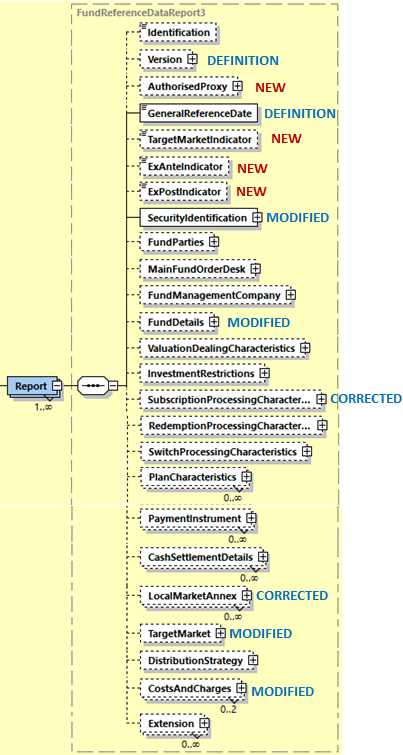 Security Identification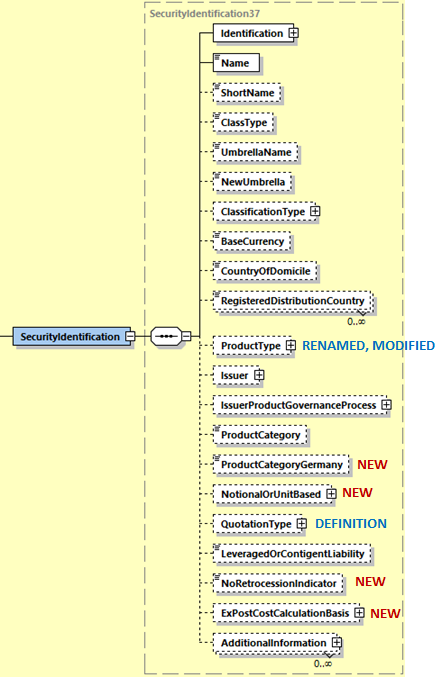 Fund Details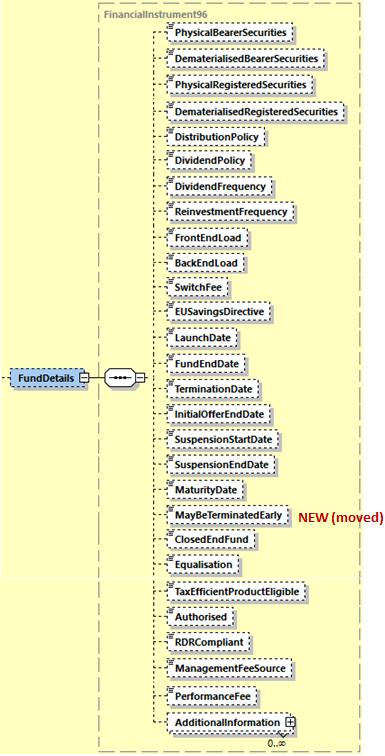 Target Market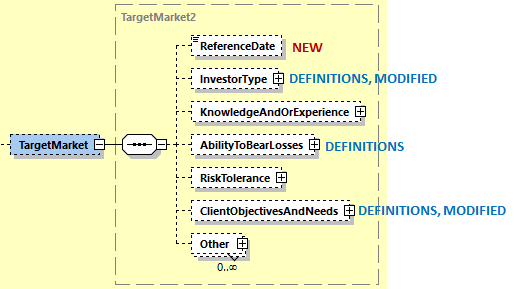 Target Market/Investor Type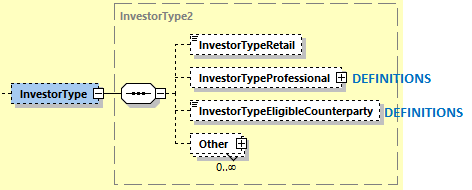 Target Market/Ability To Bear Losses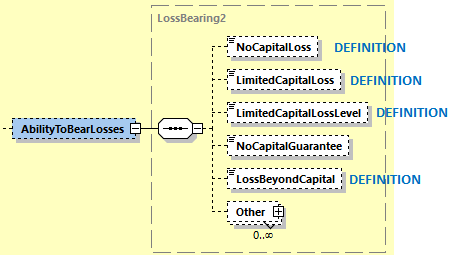 Target Market/Client Objectives And Needs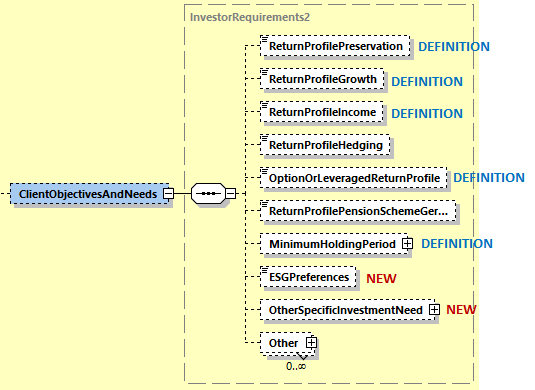 DELETIONSReturnProfileOther, MayBeTerminatedEarly (moved to Fund Details), SpecificInvestmentNeedCosts And Charges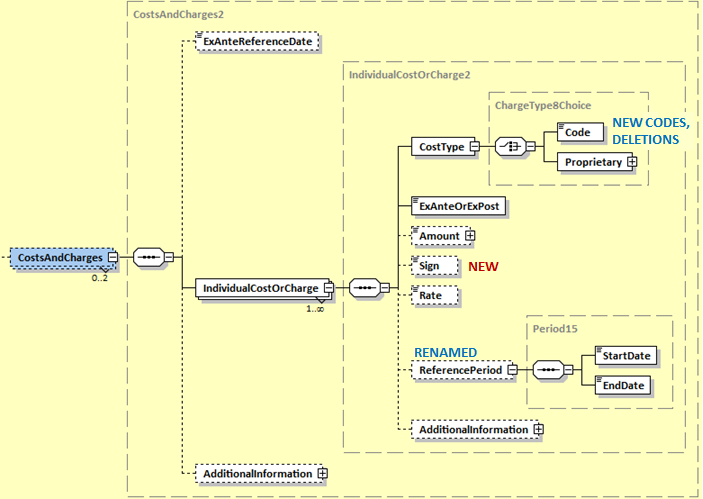 DELETIONSEx Post Reference DateEnd of DocumentNameIdentifier1Fund Reference Data Reportreda.004.001.04#DocumentDescription1A reference to all the change requests approved for the 2020-2021 maintenance cycle and their proposed implementations. Makes references to the message spreadsheet '' for definitions.2New message definition schema file3Spreadsheet generated from the updated message model, a representation of the message with all the element definitions. A column is used to indicate what has changed.4An overview of the maintenance impacts on the messages. A handy summary. 1MCR 'DRAFT 1' meetingThursday 23 July 2020, 1pm CET.A.1.Submitter:Janice Chapman, on behalf of SMPG IF & NMPG IT I.A.2.Contact Person:janice.chapman@swift.com, amilanesio@pine3consulting.comA.3.Sponsors:#NameMessage Identifier1Fund Reference Data Report reda.004.001.04ConsiderConsiderTiming- Next yearly cycle: 2020/2021(the change will be considered for implementation in the yearly maintenance cycle which starts in 2020 and completes with the publication of new message versions in the spring of 2021)- Next yearly cycle: 2020/2021(the change will be considered for implementation in the yearly maintenance cycle which starts in 2020 and completes with the publication of new message versions in the spring of 2021)X- At the occasion of the next maintenance of the messages(the change will be considered for implementation, but does not justify maintenance of the messages in its own right – will be pending until more critical change requests are received for the messages)- At the occasion of the next maintenance of the messages(the change will be considered for implementation, but does not justify maintenance of the messages in its own right – will be pending until more critical change requests are received for the messages)- Urgent unscheduled(the change justifies an urgent implementation outside of the normal yearly cycle)- Urgent unscheduled(the change justifies an urgent implementation outside of the normal yearly cycle)- Other timing:- Other timing:- Other timing:Timing2020/2021 maintenance cycleApproveReject#ElementElementElementElementElementElementElementElementType of ChangeStatus Draft 1Status Draft 21FundReferenceDataReportV05FundReferenceDataReportV05FundReferenceDataReportV05FundReferenceDataReportV05FundReferenceDataReportV05FundReferenceDataReportV05FundReferenceDataReportV05FundReferenceDataReportV05Scope definitionMessageIdentificationMessageIdentificationMessageIdentificationMessageIdentificationMessageIdentificationMessageIdentificationMessageIdentificationPreviousReferencePreviousReferencePreviousReferencePreviousReferencePreviousReferencePreviousReferencePreviousReferenceRelatedReferenceRelatedReferenceRelatedReferenceRelatedReferenceRelatedReferenceRelatedReferenceRelatedReferenceFundReferenceDataReportIdentificationFundReferenceDataReportIdentificationFundReferenceDataReportIdentificationFundReferenceDataReportIdentificationFundReferenceDataReportIdentificationFundReferenceDataReportIdentificationFundReferenceDataReportIdentificationReportReportReportReportReportReportReportIdentificationIdentificationIdentificationIdentificationIdentificationIdentification22VersionVersionVersionVersionVersionVersionDefinition33AuthorisedProxyAuthorisedProxyAuthorisedProxyAuthorisedProxyAuthorisedProxyAuthorisedProxyNew44GeneralReferenceDateGeneralReferenceDateGeneralReferenceDateGeneralReferenceDateGeneralReferenceDateGeneralReferenceDateDefinition55TargetMarketIndicatorTargetMarketIndicatorTargetMarketIndicatorTargetMarketIndicatorTargetMarketIndicatorTargetMarketIndicatorNew66ExAnteIndicatorExAnteIndicatorExAnteIndicatorExAnteIndicatorExAnteIndicatorExAnteIndicatorNew77ExPostIndicatorExPostIndicatorExPostIndicatorExPostIndicatorExPostIndicatorExPostIndicatorNewSecurity IdentificationSecurity IdentificationSecurity IdentificationSecurity IdentificationSecurity IdentificationSecurity IdentificationIdentificationIdentificationIdentificationIdentificationIdentificationIdentificationIdentificationIdentificationIdentificationIdentificationNameNameNameNameNameShortNameShortNameShortNameShortNameShortNameClassTypeClassTypeClassTypeClassTypeClassTypeUmbrellaNameUmbrellaNameUmbrellaNameUmbrellaNameUmbrellaNameNewUmbrellaNewUmbrellaNewUmbrellaNewUmbrellaNewUmbrellaClassificationTypeClassificationTypeClassificationTypeClassificationTypeClassificationTypeBaseCurrencyBaseCurrencyBaseCurrencyBaseCurrencyBaseCurrencyCountryOfDomicileCountryOfDomicileCountryOfDomicileCountryOfDomicileCountryOfDomicileRegisteredDistributionCountryRegisteredDistributionCountryRegisteredDistributionCountryRegisteredDistributionCountryRegisteredDistributionCountry88ProductType (LegalStructure)ProductType (LegalStructure)ProductType (LegalStructure)ProductType (LegalStructure)ProductType (LegalStructure)DefinitionCodeCodeCodeCode99BONDBONDBONDNewNUMMNUMMNUMMUCMMUCMMUCMMEXTCEXTCEXTCUCITUCITUCITSSECSSECSSECSFUNSFUNSFUNNUCINUCINUCIProprietaryProprietaryProprietaryProprietary1010EMTLegalStructureGuidelineEMTLegalStructureGuidelineEMTLegalStructureGuidelineEMTLegalStructureGuidelineDeletedIssuerIssuerIssuerIssuerIssuerIssuerProductGovernanceProcessIssuerProductGovernanceProcessIssuerProductGovernanceProcessIssuerProductGovernanceProcessIssuerProductGovernanceProcess1111ProductCategoryProductCategoryProductCategoryProductCategoryProductCategoryDefinition1212ProductCategoryGermanyProductCategoryGermanyProductCategoryGermanyProductCategoryGermanyProductCategoryGermanyNew1313NotionalOrUnitBasedNotionalOrUnitBasedNotionalOrUnitBasedNotionalOrUnitBasedNotionalOrUnitBasedNew1414QuotationTypeQuotationTypeQuotationTypeQuotationTypeQuotationTypeDefinitionLeveragedOrContigentLiabilityLeveragedOrContigentLiabilityLeveragedOrContigentLiabilityLeveragedOrContigentLiabilityLeveragedOrContigentLiability1515NoRetrocessionIndicatorNoRetrocessionIndicatorNoRetrocessionIndicatorNoRetrocessionIndicatorNoRetrocessionIndicatorNew1616ExPostCostCalculationBasisExPostCostCalculationBasisExPostCostCalculationBasisExPostCostCalculationBasisExPostCostCalculationBasisNewAdditionalInformationAdditionalInformationAdditionalInformationAdditionalInformationAdditionalInformation1717EMTSecurityIdentificationGuidelineEMTSecurityIdentificationGuidelineEMTSecurityIdentificationGuidelineEMTSecurityIdentificationGuidelineEMTSecurityIdentificationGuidelineDeletedFund PartiesFund PartiesFund PartiesFund PartiesFund PartiesFund PartiesMainFundOrderDeskMainFundOrderDeskMainFundOrderDeskMainFundOrderDeskMainFundOrderDeskMainFundOrderDeskFundManagementCompanyFundManagementCompanyFundManagementCompanyFundManagementCompanyFundManagementCompanyFundManagementCompanyFundDetailsFundDetailsFundDetailsFundDetailsFundDetailsFundDetailsPhysicalBearerSecuritiesPhysicalBearerSecuritiesPhysicalBearerSecuritiesPhysicalBearerSecuritiesPhysicalBearerSecuritiesDematerialisedBearerSecuritiesDematerialisedBearerSecuritiesDematerialisedBearerSecuritiesDematerialisedBearerSecuritiesDematerialisedBearerSecuritiesPhysicalRegisteredSecuritiesPhysicalRegisteredSecuritiesPhysicalRegisteredSecuritiesPhysicalRegisteredSecuritiesPhysicalRegisteredSecuritiesDematerialisedRegisteredSecuritiesDematerialisedRegisteredSecuritiesDematerialisedRegisteredSecuritiesDematerialisedRegisteredSecuritiesDematerialisedRegisteredSecuritiesDividendPolicyDividendPolicyDividendPolicyDividendPolicyDividendPolicyDividendFrequencyDividendFrequencyDividendFrequencyDividendFrequencyDividendFrequencyReinvestmentFrequencyReinvestmentFrequencyReinvestmentFrequencyReinvestmentFrequencyReinvestmentFrequencyFrontEndLoadFrontEndLoadFrontEndLoadFrontEndLoadFrontEndLoadBackEndLoadBackEndLoadBackEndLoadBackEndLoadBackEndLoadSwitchFeeSwitchFeeSwitchFeeSwitchFeeSwitchFeeEUSavingsDirectiveEUSavingsDirectiveEUSavingsDirectiveEUSavingsDirectiveEUSavingsDirectiveLaunchDateLaunchDateLaunchDateLaunchDateLaunchDateFundEndDateFundEndDateFundEndDateFundEndDateFundEndDateTerminationDateTerminationDateTerminationDateTerminationDateTerminationDateInitialOfferEndDateInitialOfferEndDateInitialOfferEndDateInitialOfferEndDateInitialOfferEndDateSuspensionStartDateSuspensionStartDateSuspensionStartDateSuspensionStartDateSuspensionStartDateSuspensionEndDateSuspensionEndDateSuspensionEndDateSuspensionEndDateSuspensionEndDateMaturityDateMaturityDateMaturityDateMaturityDateMaturityDate1818MayBeTerminatedEarlyMayBeTerminatedEarlyMayBeTerminatedEarlyMayBeTerminatedEarlyMayBeTerminatedEarlyNew (moved)ClosedEndFundClosedEndFundClosedEndFundClosedEndFundClosedEndFundEqualisationEqualisationEqualisationEqualisationEqualisationTaxEfficientProductEligibleTaxEfficientProductEligibleTaxEfficientProductEligibleTaxEfficientProductEligibleTaxEfficientProductEligibleAuthorisedAuthorisedAuthorisedAuthorisedAuthorisedRDRCompliantRDRCompliantRDRCompliantRDRCompliantRDRCompliantManagementFeeSourceManagementFeeSourceManagementFeeSourceManagementFeeSourceManagementFeeSourcePerformanceFeePerformanceFeePerformanceFeePerformanceFeePerformanceFeeAdditionalInformationAdditionalInformationAdditionalInformationAdditionalInformationAdditionalInformation1919EMTFundDetailsGuidelineEMTFundDetailsGuidelineEMTFundDetailsGuidelineEMTFundDetailsGuidelineEMTFundDetailsGuidelineDeletedValuationDealingCharacteristicsValuationDealingCharacteristicsValuationDealingCharacteristicsValuationDealingCharacteristicsValuationDealingCharacteristicsValuationDealingCharacteristicsInvestmentRestrictionsInvestmentRestrictionsInvestmentRestrictionsInvestmentRestrictionsInvestmentRestrictionsInvestmentRestrictions2020SubscriptionProcessingCharacteristicsSubscriptionProcessingCharacteristicsSubscriptionProcessingCharacteristicsSubscriptionProcessingCharacteristicsSubscriptionProcessingCharacteristicsSubscriptionProcessingCharacteristicsCorrectionRedemptionProcessingCharacteristicsRedemptionProcessingCharacteristicsRedemptionProcessingCharacteristicsRedemptionProcessingCharacteristicsRedemptionProcessingCharacteristicsRedemptionProcessingCharacteristicsSwitchProcessingCharacteristicsSwitchProcessingCharacteristicsSwitchProcessingCharacteristicsSwitchProcessingCharacteristicsSwitchProcessingCharacteristicsSwitchProcessingCharacteristicsPlanCharacteristicsPlanCharacteristicsPlanCharacteristicsPlanCharacteristicsPlanCharacteristicsPlanCharacteristicsPaymentInstrumentPaymentInstrumentPaymentInstrumentPaymentInstrumentPaymentInstrumentPaymentInstrumentCashSettlementDetailsCashSettlementDetailsCashSettlementDetailsCashSettlementDetailsCashSettlementDetailsCashSettlementDetails2020LocalMarketAnnexLocalMarketAnnexLocalMarketAnnexLocalMarketAnnexLocalMarketAnnexLocalMarketAnnexCorrectionTargetMarketTargetMarketTargetMarketTargetMarketTargetMarketTargetMarket2121ReferenceDateReferenceDateReferenceDateReferenceDateReferenceDateNewInvestorTypeInvestorTypeInvestorTypeInvestorTypeInvestorTypeInvestorTypeRetailInvestorTypeRetailInvestorTypeRetailInvestorTypeRetailYSCOYSCOYSCONEUTNEUTNEUTNSCONSCONSCO2222InvestorTypeProfessionalInvestorTypeProfessionalInvestorTypeProfessionalInvestorTypeProfessionalTypeTypeTypeBOT3BOT3NPRFNPRFNewPRF3PRF3NewPRF4PRF4NewOtherOtherOtherYSCOYSCONEUTNEUTNSCONSCO2323InvestorTypeEligibleCounterpartyInvestorTypeEligibleCounterpartyInvestorTypeEligibleCounterpartyInvestorTypeEligibleCounterpartyDefinition. YSCOYSCONEUTNEUTDeletionNSCONSCOOtherOtherOtherOtherOtherKnowledgeAndOrExperienceKnowledgeAndOrExperienceKnowledgeAndOrExperienceKnowledgeAndOrExperienceKnowledgeAndOrExperienceBasicInvestorBasicInvestorBasicInvestorBasicInvestorInformedInvestorInformedInvestorInformedInvestorInformedInvestorAdvancedInvestorAdvancedInvestorAdvancedInvestorAdvancedInvestorExpertInvestorGermanyExpertInvestorGermanyExpertInvestorGermanyExpertInvestorGermanyOtherOtherOtherOtherAbilityToBearLossesAbilityToBearLossesAbilityToBearLossesAbilityToBearLossesAbilityToBearLosses2424NoCapitalLossNoCapitalLossNoCapitalLossNoCapitalLossDefinition 2525LimitedCapitalLossLimitedCapitalLossLimitedCapitalLossLimitedCapitalLossDefinition2626LimitedCapitalLossLevelLimitedCapitalLossLevelLimitedCapitalLossLevelLimitedCapitalLossLevelDefinition2727NoCapitalGuaranteeNoCapitalGuaranteeNoCapitalGuaranteeNoCapitalGuaranteeDefinition2828LossBeyondCapitalLossBeyondCapitalLossBeyondCapitalLossBeyondCapitalDefinitionOtherOtherOtherOtherOtherRiskToleranceRiskToleranceRiskToleranceRiskToleranceRiskToleranceRiskTolerancePRIIPSMethodologyRiskTolerancePRIIPSMethodologyRiskTolerancePRIIPSMethodologyRiskTolerancePRIIPSMethodologyRiskToleranceUCITSMethodologyRiskToleranceUCITSMethodologyRiskToleranceUCITSMethodologyRiskToleranceUCITSMethodologyRiskToleranceInternalRiskToleranceInternalRiskToleranceInternalRiskToleranceInternalRiskToleranceForNonPRIIPSAndNonUCITSSpainRiskToleranceForNonPRIIPSAndNonUCITSSpainRiskToleranceForNonPRIIPSAndNonUCITSSpainRiskToleranceForNonPRIIPSAndNonUCITSSpainNotForInvestorsWithTheLowestRiskToleranceGermanyNotForInvestorsWithTheLowestRiskToleranceGermanyNotForInvestorsWithTheLowestRiskToleranceGermanyNotForInvestorsWithTheLowestRiskToleranceGermanyOtherOtherOtherOtherClientObjectivesAndNeedsClientObjectivesAndNeedsClientObjectivesAndNeedsClientObjectivesAndNeedsClientObjectivesAndNeeds2929ReturnProfilePreservationReturnProfilePreservationReturnProfilePreservationReturnProfilePreservationDefinition3030ReturnProfileGrowthReturnProfileGrowthReturnProfileGrowthReturnProfileGrowthDefinition3131ReturnProfileIncomeReturnProfileIncomeReturnProfileIncomeReturnProfileIncomeDefinition3232ReturnProfileHedgingReturnProfileHedgingReturnProfileHedgingReturnProfileHedgingDefinition3333OptionOrLeveragedReturnProfileOptionOrLeveragedReturnProfileOptionOrLeveragedReturnProfileOptionOrLeveragedReturnProfileDefinition3434ReturnProfileOtherReturnProfileOtherReturnProfileOtherReturnProfileOtherDeletedReturnProfilePensionSchemeGermanyReturnProfilePensionSchemeGermanyReturnProfilePensionSchemeGermanyReturnProfilePensionSchemeGermanyMinimumHoldingPeriodMinimumHoldingPeriodMinimumHoldingPeriodMinimumHoldingPeriodNumberOfYearsNumberOfYearsNumberOfYears3535TimeFrameTimeFrameTimeFrame3636EMTMinimumHoldingPeriodGuidelineEMTMinimumHoldingPeriodGuidelineEMTMinimumHoldingPeriodGuidelineGuideline deleted3737MayBeTerminatedEarlyMayBeTerminatedEarlyMayBeTerminatedEarlyMayBeTerminatedEarlyDeleted (moved)3838SpecificInvestmentNeedSpecificInvestmentNeedSpecificInvestmentNeedSpecificInvestmentNeedDeleted3939ESGPreferencesESGPreferencesESGPreferencesESGPreferencesNew4040OtherSpecificInvestmentNeedOtherSpecificInvestmentNeedOtherSpecificInvestmentNeedOtherSpecificInvestmentNeedNewOtherOtherOtherOther4141SpecificInvestmentNeedGuidelineSpecificInvestmentNeedGuidelineSpecificInvestmentNeedGuidelineSpecificInvestmentNeedGuidelineDistributionStrategyDistributionStrategyDistributionStrategyDistributionStrategyDistributionStrategyCostsAndChargesCostsAndChargesCostsAndChargesCostsAndChargesCostsAndCharges4242Ex Ante Reference DateEx Ante Reference DateEx Ante Reference DateEx Ante Reference Date4343Ex Post Reference Date Ex Post Reference Date Ex Post Reference Date Ex Post Reference Date DeletedIndividualCostOrChargeIndividualCostOrChargeIndividualCostOrChargeIndividualCostOrChargeCostTypeCostTypeCostType4444CodeCodeBORFNewDIS2NewFES3DefinitionFENDDefinition FES2DefinitionGOC1GOCSDefinitionINCFINCSMNF1NewMANSDefinitionNET2NewNESFNewNETODefinitionNRAMNewOOEANewOOSFNewOOSSNewBENSDefinitionENACENFXEXACENBXBENDCode name renamedPENODefinition OTESDefinitionOCASRPSSNewTRS1NewProprietaryProprietaryExAnteOrExPostExAnteOrExPostExAnteOrExPostANTEANTEPOSTPOSTAmountAmountAmount4545SignSignSignNewRateRateRate4646ReferencePeriodReferencePeriodReferencePeriodRenamed, definitionStartDateStartDateEndDateEndDateAdditionalInformationAdditionalInformationAdditionalInformationExAnteOrExPost1GuidelineExAnteOrExPost1GuidelineExAnteOrExPost1GuidelineExAnteOrExPost2GuidelineExAnteOrExPost2GuidelineExAnteOrExPost2Guideline4747SignAmount1RuleSignAmount1RuleSignAmount1RuleNew4848SignAmount2RuleSignAmount2RuleSignAmount2RuleNew4949EMTGeneralGuidelineEMTGeneralGuidelineEMTGeneralGuidelineEMTGeneralGuidelineGuideline deleted5050ExAnteReferenceDateGuidelineExAnteReferenceDateGuidelineExAnteReferenceDateGuidelineExAnteReferenceDateGuidelineIndividualCostAndCharge1GuidelineIndividualCostAndCharge1GuidelineIndividualCostAndCharge1GuidelineIndividualCostAndCharge1GuidelineIndividualCostAndCharge2GuidelineIndividualCostAndCharge2GuidelineIndividualCostAndCharge2GuidelineIndividualCostAndCharge2GuidelineExtensionExtensionExtensionExtensionExtensionExtensionExtensionElement/Sub-ElementElement/Sub-ElementM/ODefinition Data TypeEMT v3 Ref NEWAuthorised Proxy[0.1]Party that reports the data on behalf of the issuer and the entry point e-mail address for contact. When used in reference to MiFID, this is in the scope of the European MiFID Template (EMT) references 00002, 00003 and 00004.New version of Contact Attributes 500003 + 00004NewAuthorised ProxyAuthorised Proxy[0.1]Name[0.1]Postal Address [0.1]Phone Number[0.1]Fax Number[0.1]Email Address[0.1]URL Address[0.1]Any BIC[0.1]LEI[0.1]Element/Sub-ElementElement/Sub-ElementM/ODefinition Data TypeEMT v3 RefNEWTarget Market Indicator[0.1]Indicates whether target market data is included in the report. When used in reference to MiFID, this is in the scope of the European MiFID Template (EMT) reference 00006.Yes No Indicator00006Element/Sub-ElementElement/Sub-ElementM/ODefinition Data TypeEMT v3 RefNEWEx Ante Indicator[0.1]Indicates whether ex ante costs and charges are included in the report. When used in reference to MiFID, this is in the scope of the European MiFID Template (EMT) reference 00007.Yes No Indicator00007Element/Sub-ElementElement/Sub-ElementM/ODefinition Data TypeEMT v3 RefNEWEx Post Indicator[0.1]Indicates whether ex post costs and charges are included in the report. When used in reference to MiFID, this is in the scope of the European MiFID Template (EMT) reference 00008.Yes No Indicator00008Element/Sub-ElementElement/Sub-ElementM/ODefinition Definition Data TypeEMT v3 Ref Legal Structure Product Type[0.1]Current Definition:Legal structure of the financial instrument. When used in reference to MiFID, this is in the scope of the European MiFID Template (EMT) reference 00060.Code or Proprietary00060Legal Structure Product Type[0.1]New DefinitionClassification of the financial instrument. When used in reference to MiFID, this is in the scope of the European MiFID Template (EMT) reference 00060. Code or Proprietary00060Name of new code listDefinition on code listProduct Structure CodeSpecifies the product structure of a financial instrument as defined in the scope of European MiFID Template (EMT) reference 00060.CodeCode NameDefinition1NUCINonUCITSProduct is a not an Undertaking for Collective Investment in Transferable Securities (UCITS).2SFUNStructuredFundProduct is a structured fund.3SSECStructuredSecurityProduct is a structured security.4UCITUCITSProduct is an Undertaking for Collective Investment in Transferable Securities (UCITS).5EXTCExchangeTradedCommodityProduct is an exchange traded commodity.6UCMMUCITSMoneyMarketFundProduct is an Undertaking for Collective Investment in Transferable Securities (UCITS) money market fund.7NUMMNonUCITSMoneyMarketFundProduct is a money market fund that is not an Undertaking for Collective Investment in Transferable Securities (UCITS).8NEWBONDBondProduct is a bond.Element/Sub-ElementElement/Sub-ElementCurent Definition EMT v3 RefProduct Category Designation of the product category or nature, for example, Pacific Equity, Equity Fund, Money Market Fund. When used in reference to MiFID, this is in the scope of the European MiFID Template (EMT) reference 00090. If the product is a structured security product, the European Structured Investment Products Association (EUSIPA) code should be used as defined in the scope of European MiFID Template (EMT) reference 00095.Designation of the product category or nature, for example, Pacific Equity, Equity Fund, Money Market Fund. If the product is a structured security product, the European Structured Investment Products Association (EUSIPA) code should be used as defined in the scope of European MiFID Template (EMT) reference 00095.00095Element/Sub-ElementElement/Sub-ElementM/ODefinition Data TypeEMT v3 RefNEWProduct Category Germany[0.1]Designation of the respective product category or nature for Germany. If the financial instrument is distributed in the German market, then the German classification of financial instruments code should be used. When used in reference to MiFID, this is in the scope of the European MiFID Template (EMT) reference 00090. Text 00090Element/Sub-ElementElement/Sub-ElementM/ODefinition Data TypeEMT v3 RefNEWNotional Or Unit Based[0.1]Specifies whether the financial instrument is unit based or notional (nominal). When used in reference to MiFID, this is in the scope of the European MiFID Template (EMT) reference 00085.Choice Code or Proprietary00085Code list name →Code list name →NotionalOrUnitBased1CodeCode list definition →Specifies the unit basis of a financial instrument.CodeCode NameDefinitionDefinition1UNITUnitBasis of a financial instrument is unit.Basis of a financial instrument is unit.2NOTINotionalBasis of a financial instrument is notional.Basis of a financial instrument is notional.Element/Sub-ElementElement/Sub-ElementM/ODefinition Data TypeEMT v3 RefNEWNo Retrocession Indicator[0.1]Indicates whether the share class does not pay retrocession fees and commissions. When used in reference to MiFID, this is in the scope of the European MiFID Template (EMT) reference 00110.Yes No Indicator00110Element/Sub-ElementElement/Sub-ElementM/ODefinition Data TypeEMT v3 Ref NEWEx Post Cost Calculation Basis[0.1]Specifies the basis for ex post calculations. When used in reference to MiFID, this is in the scope of the European MiFID Template (EMT) reference 00120.Code or proprietary00120Code list name →Code list name →ExPostCostCalculationBasisCode list definition →Specifies the basis for an ex post cost calculation.CodeCode NameDefinitionDefinition1ROLLRollingBasis for cost calculation is rolling, that is, the last twelve monthsBasis for cost calculation is rolling, that is, the last twelve months2FIXBFixedBasedBasic for cost calculation is fixed, that is calendar year.Basic for cost calculation is fixed, that is calendar year.Element/Sub-ElementElement/Sub-ElementM/ODefinition Data TypeEMT v3 RefNEWMay Be Terminated Early[0.1]Specifies whether the product may be terminated early. When used in reference to MiFID, this is in the scope of the European MiFID Template (EMT) reference 00067.Code or proprietary00067CurrentProposedIf NonWorkingDayAdjustment is present then TradeMinus must also be present.If NonWorkingDayAdjustment is present then TradeMinus TradePlus must also be present.Element/Sub-ElementElement/Sub-ElementM/ODefinition Data TypeEMT v3 Ref NEWReference Date[0.1]Date to which the target market data refers. When used in reference to MiFID, this is in the scope of the European MiFID Template (EMT) reference 01000.ISO Date01000Current DefinitionNew DefinitionSpecifies how the product is aimed at the professional investor. If neutral, the manufacturer estimates that there is neither a negative nor a positive target market. Professional per se or elective professional should only be used if the distinction is done in the prospectus. When used in reference to MiFID, this is in the scope of the European MiFID Template (EMT) reference 01020.Specifies how the product is aimed at the professional investor. When used in reference to MiFID, this is in the scope of the European MiFID Template (EMT) reference 01020.CodeCode NameDefinition1BOT3BothProfessionalPerSe AndElectiveProfessionalProfessional per se and elective professional.2New NPRFNotProfessionalPerSe ElectiveProfessionalInvestor is neither professional per se or elective professional3New PRF3ProfessionalPerSeNot ElectiveProfessionalInvestor is professional per se but not elective professional4New PRF4ElectiveProfessionalNot ProfessionalPerSeInvestor is an elective professional but not professional per se.Current DefinitionNew DefinitionSpecifies whether the product is aimed at the eligible counterparty. If neutral, the manufacturer estimates that there is neither a negative nor a positive target market. When used in reference to MiFID, this is in the scope of the European MiFID Template (EMT) reference 01030.Specifies whether the product is aimed at the eligible counterparty. When used in reference to MiFID, this is in the scope of the European MiFID Template (EMT) reference 01030.Element/Sub-ElementElement/Sub-ElementCurent Definition EMT v3 RefReturnProfileGrowthSpecifies whether the product is compatible with a client looking for capitalisation growth.Specifies whether the product is compatible with a client looking for capitalisation growth.05020Element/Sub-ElementElement/Sub-ElementM/ODefinition Data TypeEMT v3 RefNEWESG Preferences[0.1]Specifies whether the product is compatible with investors that have Environmental, Social and Governance (ESG) preferences. When used in reference to MiFID, this is in the scope of the European MiFID Template (EMT) reference 05105.TargetMarket2Code (already exists)Element/Sub-ElementElement/Sub-ElementM/ODefinition Data TypeEMT v3 RefNEWOther Specific Investment Need[0.n]Specifies other specific investment needs. When used in reference to MiFID, this is in the scope of the European MiFID Template (EMT) reference 05115.Choice Code or ProprietaryCode list name →Code list name →InvestmentNeed2CodeCode list definition →Other specific investment need expressed as a code.CodeCode NameDefinitionDefinition1NONENoOtherOther specific investment need expressed as a code.Other specific investment need expressed as a code.2ISLBIslamic BankingNo other specific investment need.No other specific investment need.3OTHROtherThere are requirement for Islamic banking.There are requirement for Islamic banking.CodeCode NameDefinitionEMT v3 element1FENDGrossOneOffMaximumEntryCostNonAcquiredGross one-off maximum entry cost not acquired to the fund. When used in reference to MiFID, this is in the scope of the European MiFID Template (EMT) reference 07020 and is a percentage of the amount to be invested. This fee is paid by the investor to the fund or fund management company. This is indicative and should be adapted by the distributor according to the agreement with the asset manager. 07020_Gross_One-off_Cost_Financial_Instrument_Maximum_Entry_Cost_Non_Acquired: Funds2FES2GrossOneOffMaximumEntryCostStructuredGross maximum one-off entry cost for a structured product. When used in reference to MiFID, this is in the scope of the European MiFID Template (EMT) reference 07020 and is the 'ask price' or 'fair value'. It may be specified as an actual amount or a percentage of the reference value, EMT reference 07150, and should only incorporate manufacturer costs (that is, the cost of the financial instrument) and distributor costs upfront when known by the manufacturer. It should, however, not include distribution fees added on top of the product price by distributors that are out of control of the manufacturer. 07020_Gross_One-off_Cost_Financial_Instrument_Maximum_Entry_Cost_Non_Acquired: Structured Security3FES3GrossOneOffEntryCostStructuredGross one-off entry cost for a structured product. When used in reference to MiFID, this is in the scope of the European MiFID Template (EMT) reference 08010 and may be specified as an actual amount or a percentage of the reference value, EMT reference 08110 or 08120, and should only incorporate manufacturer costs (that is, the cost of the financial instrument) and distributor costs upfront when known by the manufacturer. It should, however, not include distribution fees added on top of the product price by distributors that is out of control of the manufacturer.08010_Gross_One-off_Cost_Structured_Securities_Entry_Cost_Ex_Post: Structured Security4NESFNetOneOffEntryCostNonAcquiredStructuredFundNet one-off entry cost for a structured fund. When used in reference to MiFID, this is in the scope of the European MiFID Template (EMT) reference 07025. This is expressed as a percentage of the amount to be invested.07025_Net_One-off_Cost_Structured_Products_Entry_Cost_Non_Acquired: Structured Funds5NETONetOneOffEntryCostStructuredNonAcquiredNet one-off entry cost for a structured product. When used in reference to MiFID, this is in the scope of the European MiFID Template (EMT) reference 07025 and is minus the upfront distribution fee. The cost reported is a net disclosure and therefore the upfront distributor fee is equal to the difference between the one-off entry cost (EMT reference 07020) and the net one-off entry (EMT reference 07025). 07025_Net_One-off_Cost_Structured_Products_Entry_Cost_Non_Acquired: Structured6NET2Net One Off Entry Cost Ex Post StructuredNet one-off entry cost for a structured product. When used in reference to MiFID, this is in the scope of the European MiFID Template (EMT) reference 08015 and is minus the upfront distribution fee. The cost reported is a net disclosure and therefore the upfront distributor fee is equal to the difference between the gross one-off entry cost (EMT reference 08010) and the net one-off entry (EMT reference ). 08015_Net_One-off_Cost_Structured_Securities_Entry_Cost_Ex_Post7ENFXOneOffMaximumEntryCostFixedAmountItalyMaximum one-off entry cost fixed amount. When used in reference to MiFID, this is in the scope of the European MiFID Template (EMT) reference 07030 and is a flat fee defined by the fund or fund management company. This is indicative and should be adapted by the distributor according to the relationship been the fund and the distribution. This cost is not taken into account in the gross one-off maximum entry cost (FEND), EMT reference 07020.07030_One-off_Cost_Financial_Instrument_Maximum_Entry_Cost_Fixed_Amount_Italy8ENACOneOffMaximumEntryCostAcquiredMaximum cost of the one-off entry fee. When used in reference to MiFID, this is in the scope of the European MiFID Template (EMT) reference 07040 and is the subscription fees acquired to the fund. It is not included in the one off entry cost 07020. This maximum one-off entry cost acquired to the fund is specified as a percentage of the amount to be invested.07040_One-off_Cost_Financial_Instrument_Maximum_Entry_Cost_Acquired9BENDOneOffMaximumExitCostNonAcquiredMaximum cost of the one-off exit fee not acquired to the fund that could happen at a certain time during the life of the product. This is a percentage of the NAV. When used in reference to MiFID, this is in the scope of the European MiFID Template (EMT) reference 07050.07050_One-off_Costs_Financial_Instrument_Maximum_Exit_Cost_Non_Acquired10ENBXOneOffMaximumExitCostFixedAmountItalyMaximum one-off exit cost, a maximum fixed amount per redemption. When used in reference to MiFID, this is in the scope of the European MiFID Template (EMT) reference 07060 and is flat fee defined by the fund or fund management company. It is indicative and should be adapted distributor according to the relationship been the fund and the distribution. This cost is not taken in account in the one-off maximum exit cost EMT reference 07050.07060_One-off_Costs_Financial_Instrument_Maximum_Exit_Cost_Fixed_Amount_Italy11EXACOneOffMaximumExitCostAcquiredMaximum cost of the one-off exit fee acquired to the fund. When used in reference to MiFID, this is in the scope of the European MiFID Template (EMT) reference 07070. It is not included in the one off maximum exit cost EMT reference 07050. This is paid by the investor to the fund or fund management company. This is a percentage of the NAV. 07070_One-off_Costs_Financial_Instrument_Maximum_Exit_Cost_Acquired12PENOOneOffTypicalExitCostOne-off typical exit current exit cost linked to the recommended holding period (RHP) or time to maturity. When used in reference to MiFID, this is in the scope of the European MiFID Template (EMT) reference 07080 and are the ‘normal’ fees if the client holds the product until maturity or during the RHP.

Example: a product with a 5 year maturity has exit costs of:
- 4% after 1 and 2 years
- 3% after 3 years
- 1% after 4 years
- 0 at maturity
Then maximum exit cost: 4%.
Typical cost : 007080_One-off_Costs_Financial_Instrument_Typical_Exit_Cost: Funds13OTESOneOffTypicalExitCostsStructuredOne-off typical exit cost linked to the recommended holding period (RHP) for a structured product. When used in reference to MiFID, this is in the scope of the European MiFID Template (EMT) reference 07080 and may be specified as an actual amount or a percentage of the reference value, EMT reference 07150 or 07155.07080_One-off_Costs_Financial_Instrument_Typical_Exit_Cost: Structured14OOSFOne Off Exit Cost Prior Structured Product FundOne-off exit cost prior to the recommended holding period (RHP). When used in reference to MiFID, this is in the scope of the European MiFID Template (EMT) reference 07090 and may be specified as a percentage of the amount to be divested.07090_One-off_Cost_Financial_Instrument_Exit_Cost_Structured_Products_Prior_RHP: Structured Funds15OOSSOne Off Exit Cost Prior Structured SecuritiesOne-off exit cost prior to the recommended holding period (RHP). When used in reference to MiFID, this is in the scope of the European MiFID Template (EMT) reference 07090 and is specified as an actual amount or a percentage of the reference value, EMT reference 07150 or 07155.07090_One-off_Cost_Financial_Instrument_Exit_Cost_Structured_Products_Prior_RHP: Structured Security16GOC1GrossOngoingCostsGross on-going costs. When used in reference to MiFID, this is in the scope of the European MiFID Template (EMT) reference 07100 and 08030 and is a percentage of the NAV of the financial product, expressed in annualised terms (rate of cost deduction to be applied). This includes management fees and distribution fees and excludes all transaction costs, incidental costs and performance fees. Costs reported should reflect current running ongoing costs. The gross on-going costs is expressed as a percentage of the NAV of the financial instrument per annum.07100_Financial_Instrument_Gross_Ongoing_Costs: Funds+08030_Financial_Instrument_Ongoing_Costs_Ex_Post: Funds17GOCSGrossOngoingCostsStructuredGross on-going costs for a structured product. When used in reference to MiFID, this is in the scope of the European MiFID Template (EMT) reference 07100 and 08030 and is expressed as a percentage of the NAV or currency and amount for an absolute quotation of the financial product in annualised terms related to the reference value, EMT reference 07150 or 07155 or 08110.07100_Financial_Instrument_Gross_Ongoing_Costs: Structured+08030_Financial_Instrument_Ongoing_Costs_Ex_Post: Structured Security18BORFBorrowing Cost FundFinancing costs related to borrowing for the purposes of gearing expressed as a percentage of the NAV. When used in reference to MiFID, this is in the scope of the European MiFID Template (EMT) reference 07105 and 08045.07105_Financial_Instrument_Borrowing_Costs_Ex_Ante_UK: Funds +08045_Financial_Instrument_Borrowing_Costs_Ex_Post_UK: Funds19MNF1ManagementFeeManagement fee paid to an investment manager for services. When used in reference to MiFID, this is in the scope of the European MiFID Template (EMT) reference 07110 and 08050 and is a percentage of the NAV of the financial product expressed in annualised terms (rate of cost deduction to be applied). These fees are included in total ongoing costs and are fees used by distributors to calculate retrocession fees. The costs reported should reflect current running management costs.07110_Financial_Instrument_Management_Fee20MANSManagementFeeStructuredManagement fee for a structured product. When used in reference to MiFID, this is in the scope of the European MiFID Template (EMT) reference 07110 and 08050 and is expressed as a percentage of the NAV or a currency and amount for an absolute quotation of the financial product in annualised terms related to the reference value, EMT reference 07150 or 07155 or 08110.07110_Financial_Instrument_Management_Fee: Structured Securities+08050_Financial_Instrument_Management_Fee_Ex_Post: Structured Security21DIS2DistributionFeeDistribution fee. This fee is included in the total on going costs and is not included in the management fee. It is only applicable if the product has this feature. The cost reported should reflect the current running distribution fee. When used in reference to MiFID, this is in the scope of the European MiFID Template (EMT) reference 07120 and 08060 and this a percentage of the NAV of the financial instrument expressed in annualised terms (rate of cost deduction to be applied).07120_Financial_Instrument_Distribution_Fee: Funds +08060_Financial_Instrument_Distribution_Fee_Ex_Post: Funds 22TRS1Transaction CostCost associated with the transaction. When used in reference to MiFID, this is in the scope of the European MiFID Template (EMT) reference 07130 and 08070 and this is a percentage of the NAV of the financial instrument expressed in annualised terms (rate of cost deduction to be applied).07130_Financial_Instrument_Transaction_Costs_Ex_Ante: Funds+08070_Financial_Instrument_Transaction_Costs_Ex_Post: Funds23INCFIncidentalCostsFee that covers incidental costs. When used in reference to MiFID, this is in the scope of the European MiFID Template (EMT) reference 07140 and 08080 and is expressed as a percentage of the NAV. Includes performance fees and other costs.07140_Financial_Instrument_Incidental_Costs_Ex_Ante: Funds+08080_Financial_Instrument_Incidental_Costs_Ex_Post24INCSIncidentalCostsStructuredFee that covers incidental costs for a structured product. When used in reference to MiFID, this is in the scope of the European MiFID Template (EMT) reference 07140 and 08080 and is expressed as a percentage of the NAV or a currency and amount for an absolute quotation of the financial product in annualised terms related to the reference value, EMT reference 07150 or 07155 and 08110.07140_Financial_Instrument_Incidental_Costs_Ex_Ante: Structured Security+08080_Financial_Instrument_Incidental_Costs_Ex_Post: Structured Security25RPSSReferencePriceReference Price. When used in reference to MiFID, this is in the scope of the European MiFID Template (EMT) reference 07150 and 08110 and is the instrument price to which a unit disclosed ex-post cost is based and to which a percentage disclosed cost should be multiplied in order to retrieve the unit cost. 07150_Structured_Securities_Reference_Price_Ex_Ante26NRAMNotional Reference AmountNotional reference amount. When used in reference to MiFID, this is in the scope of the European MiFID Template (EMT) reference 07155 and 08120. This is the amount expressed as a number of currency units to which a unit disclosed ex-post cost is based and to which a percentage disclosed cost should be multiplied in order to retrieve the unit cost.07155_Structured_Securities_Notional_Reference_Amount_Ex_Ante: Structured Security27BENSOneOffExitCostStructuredOne off exit cost for a structured product. When used in reference to MiFID, this is in the scope of the European MiFID Template (EMT) reference 08020 and when expressed as a percentage, this is a percentage of the reference value, EMT reference 08110 or 08120.08020_One-off_Costs_Structured_Securities_Exit_Cost_Ex_Post: Structured Security28OOEAOneOffEntryCostAcquiredPercentage of the NAV. When used in reference to MiFID, this is in the scope of the European MiFID Template (EMT) reference 08025.08025_One-off_Cost_Financial_Instrument_Entry_Cost_Acquired: Funds29OCASOngoingCostsAccumulatedStructuredSum of daily recurring product costs accumulated during the year until the ex post reference date. This is typically specified as an actual amount. When used in reference to MiFID, this is in the scope of the European MiFID Template (EMT) reference 08040.08040_Structured_Securities_Ongoing_Costs_Ex_Post_Accumulated: Structured SecurityDISTDistributionFeeDistribution fee. This fee is included in the total on going costs and is not included in the management fee. When used in reference to MiFID, this is in the scope of the European MiFID Template (EMT) reference 07120 and 08060 and this a percentage of the NAV or the reference value, EMT reference 07150 and 08110, of the financial instrument expressed in annualised terms (rate of cost deduction to be applied).07120_Financial_Instrument_Distribution_fee: Funds+ 08060_Financial_Instrument_Distribution_Fee_Ex_Post: FundsGEARGearingCostFinancing costs related to borrowing for the purposes of gearing expressed as a percentage of the NAV. When used in reference to MiFID, this is in the scope of the European MiFID Template (EMT) reference 07135 and 08075.07135_Financial_Instrument_Gearing_costs_ex_ante: Funds+ 08075_Financial_Instrument_Gearing_costs_ex_post: FundsGOCFGrossOngoingCostsGross on-going costs. When used in reference to MiFID, this is in the scope of the European MiFID Template (EMT) reference 07100 and 08030 and is a percentage of the NAV or the reference value, EMT reference 07150, of the financial product, expressed in annualised terms (rate of cost deduction to be applied). This includes management fees and distribution fees and is expressed as a percentage of the NAV of the financial instrument per annum.07100_Financial_Instrument_Gross_Ongoing_costs: Funds+08030_Financial_Instrument_Ongoing_costs_ex_post: FundsMANFManagementFeeManagement fee paid to an investment manager for services. When used in reference to MiFID, this is in the scope of the European MiFID Template (EMT) reference 07110 and 08050 and is a percentage of the NAV or reference value (EMT reference 07150 and 08110) of the financial product expressed in annualised terms (rate of cost deduction to be applied). These fees are included in total ongoing costs and are fees used by distributors to calculate retrocession fees.07110_Financial_Instrument_Management_fee: Funds+08050_Financial_Instrument_Management_fee_ex_post: FundsOOESOneOffExitCostPriorStructuredOne-off exit cost prior to the recommended holding period (RHP). When used in reference to MiFID, this is in the scope of the European MiFID Template (EMT) reference 07090 and may be specified as an actual amount or a percentage of the reference value, EMT reference 07150.07090_One-off_cost_Financial_Instrument_exit_cost_structured_securities_prior_RHPPERFPerformanceFeePerformance fee. When used in reference to MiFID, this is in the scope of the European MiFID Template (EMT) reference 07145 and 08085 and is a percentage of the NAV or the reference value, EMT reference 07150 and 08110, of the financial instrument expressed in annualised terms (rate of cost deduction to be applied). This fee is included in the total incidental costs.

In EMT v1, this is not supported.07145_Financial_Instrument_Performance_Fee_costs_ex_ante: Funds+08085_Financial_Instrument_Performance_Fee_costs_ex_post: Funds PERSPerformanceFeeStructuredPerformance fee for a structured product. When used in reference to MiFID, this is in the scope of the European MiFID Template (EMT) reference 07145 and 08085 and is expressed as a percentage of the NAV or a currency and amount for an absolute quotation of the financial product in annualised terms related to the reference value, EMT reference 07150 and 08110. In EMT v1, this is not supported.07145_Financial_Instrument_Performance_Fee_costs_ex_ante: Structured Security+08085_Financial_Instrument_Performance_Fee_costs_ex_post: Structured SecuritiesREFVReferenceValueReference value. When used in reference to MiFID, this is in the scope of the European MiFID Template (EMT) reference 07150 and 08110 and is the percentage of the NAV of the financial product expressed in annualised terms (rate of cost deduction to be applied).07150_Structured_Securities_Reference_Value_ex_ante: Structured Security+08110_Structured_Securities_Reference_Value_ex_post: Structured SecurityTRSFTransactionCostCost associated with the transaction. When used in reference to MiFID, this is in the scope of the European MiFID Template (EMT) reference 07130 and 08070 and this is a percentage of the NAV or the reference value, EMT reference 07150 and 08110, of the financial instrument expressed in annualised terms (rate of cost deduction to be applied).07130_Financial_Instrument_Transaction_costs_ex_ante: Funds+08070_Financial_Instrument_Transaction_costs_ex_post: FundsElement/Sub-ElementElement/Sub-ElementM/ODefinition Data TypeEMT v3 Ref NEWSign[0.1]Indicates a negative amount.Plus Or Minus Indicator--RuleRuleDefinition Rule TypeNEWSignAmount1RuleIf Amount is not present, then Sign is not allowed.Can be validated on networkRuleRuleDefinition Rule TypeNEWSignAmount2RuleSign must only be used to express a negative value for Amount.TextualTiming2020/2021 maintenance cycleApproveReject